Maryborough & District Hockey Association IncDUAL REGISTRATION – 2019Note: Please forward Primary Association/Club’s approval for Dual Registration with this form.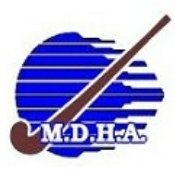 MDHA By-Laws Rule 15DUAL REGISTRATIONDual Registration shall be the term used to describe a player registered with two Hockey Queensland affiliated Associations in any one playing season. Players wishing to Dual Register with MDHA as their secondary association, must apply in writing, using the following steps:Player registers online to their PRIMARY club and pays the prescribed fee.Player obtains permission in writing from their primary club to dual register with a secondary club within a different association for the current season.Once approval has been obtained from the player’s primary club, the player advises the secondary club of their intention to dual register.If dual registration is accepted by the secondary club, this club must advise their Association on the relevant form (including a copy of the primary club’s approval) that they are accepting a dual registered player.If the secondary association approves the Dual Registration (i.e. the player has met all requirements), the association is responsible for completing the Dual Registration process by adding the player as a new member to the relevant club console.Players listed as QAS Squad Members are exempt from applying for dual registration however, MDHA must be advised in writing of such registration.The Primary Affiliated Association shall have first call on the player for representative selection at all times.All Dual Registered players must be registered the day before their first match, as per Rule 14, and be liable for fees set by the secondary association/club.DateThis is to advise that DOBEdit year after choosing dateAddressEmail AddressPhoneis primary registered withThe player named above has obtained permission from their Primary Club/Association toThe player named above has obtained permission from their Primary Club/Association toThe player named above has obtained permission from their Primary Club/Association toThe player named above has obtained permission from their Primary Club/Association toDual Register with Maryborough & District Hockey Association.Dual Register with Maryborough & District Hockey Association.Dual Register with Maryborough & District Hockey Association.Dual Register with Maryborough & District Hockey Association.Their secondary club will be Please register this player inSecondary Club Delegate:Position